Strokovno izobraževalni center Brežice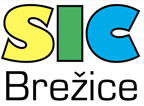 Višja strokovna šola BrežiceBizeljska cesta 45, 8250 BrežiceNačrt dela študijske komisije v študijskem letu 2022/2023Študijska  komisija  je  strokovni  organ  Višje strokovne šole. Naloge študijske komisije so:obravnava vprašanja v zvezi z vpisom,obravnava vprašanja v zvezi z napredovanjem študentov,obravnava vprašanja v zvezi s prilagajanjem in posodabljanjem študijskih programov,sprejema  merila  za  ugotavljanje,  potrjevanje  in  preverjanje  z  delom  pridobljenega znanja  oziroma  neformalno  pridobljenega  znanja,  ki  se  prizna  študentu  pri izpolnjevanju študijskih obveznosti,odloča o priznavanju predhodno pridobljenega znanja,potrjuje teme in naslove diplomskih del,obravnava vloge za ponavljanje letnika,opravlja druge naloge, za katere jo pooblasti predavateljski zbor.Predvideni sestanki študijske komisije VSŠ Brežice v šolskem letu 2022/2023 bodo štirje, in sicer v naslednjih terminih: 10. 11. 202205. 01. 202302. 03. 202304. 05. 2023Po potrebi bodo sestanki potekali tudi preko video povezave oz. korespondenčno ter sklicani tudi izredni sestanki študijske komisije.                                                                                             Predsednik študijske komisije:                                                                                                                    D. P.